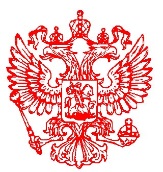 МИНПРИРОДЫ РОССИИФедеральное государственноебюджетное учреждение«Объединенная дирекцияМордовского государственного природногозаповедника имени П.Г. Смидовичаи национального парка «Смольный»(ФГБУ «Заповедная Мордовия»)д. 30, ул. Красная, г. Саранск,Республика Мордовия, 430005,тел./факс (8342) 27-20-01сайт: http://zapoved-mordovia.rue-mail: zapoved-mordovia@mail.ru_______№ ___                    __на № __________ от _______ФГБУ «Заповедная Мордовия» объявляет межрегиональный очный конкурс агитбригад.Тема конкурса «Покормите птиц зимой!»                                                            «Покорми птиц зимою – они послужат тебе весною»(пословица) С 2002 года Союзом охраны птиц России проводится Всероссийская эколого-культурная акция «Покормите птиц зимой!», которая ежегодно стартует в ноябре и продолжается до начала апреля. В рамках акции проводятся тематические эколого-просветительские беседы, лекции, открытые уроки, оформление стендов, уголков, отражающих суть акции, изготовление, установка и развешивание кормушек; подкормка птиц.В связи с этим ФГБУ «Заповедная Мордовия» объявляет очный конкурс агитбригад в рамках акции «Покормите птиц - 2021», главной задачей которого является привлечение детей, подростков к участию в мероприятиях, посвященных охране природы.            Участники: учащиеся 1-11 классов.             Возрастные категории: 1 – 4 класс (младшая группа); 5 – 8 класс (средняя группа); 9 – 11 класс (старшая группа).             В конкурсе могут принимать участие творческие коллективы учебных и культурно-досуговых учреждений, работающие в жанре агитбригады. 	Количество участников агитбригады – не менее 4 человек, но не более 10 человек.         Форма выступления агитбригады произвольная, но отвечающая поставленной цели мероприятия. 	Продолжительность выступления:  от 7 мин, но не более 10 минут.            Порядок проведения:           Заявки на участие в конкурсе принимаются с анкетой – заявкой (приложение № 1) по электронному адресу sinkar1979@yandex.ru или телефону 89375186876, 89297470669 (Соболева Марина Александровна) в срок до 11 апреля 2021 года включительно (до 17:00).Конкурс будет проходить по адресу: 431230 Республика   Мордовия, Темниковский район, п. Пушта  17 апреля 2021 года, начало в 10.00.Основные оценочные критерии:- соответствие выступления заданной тематике;- реализация режиссерского замысла;- использование художественных выразительных средств;- сценическая культура.           Награждение:            Конкурсный отбор работ участников осуществляется на основе экспертных оценок, которые выставляются членами конкурсной комиссии, а также по возрастным категориям. В каждой возрастной группе будут определены три лучших работы. Участникам, занявшим 1, 2 и 3 места, будут вручены грамоты и памятные призы. Участники конкурса, не получившие призовые места, награждаются дипломами за участие. Все руководители творческих работ детей будут отмечены благодарственными письмами от администрации заповедника.  Ответственное  лицо: Соболева Марина Александровна, тел. 89375186876, 89297470669ДиректорФГБУ «Заповедная Мордовия»                                                   Ручин А.Б.Приложение 1Образец заявки участника очного конкурса  агитбригад  на тему«Покормите птиц зимой!»ФИО  руководителя_______________________________________________________Учебное заведение__________________________________________________Населенный пункт__________________________________________________e–mail_____________________________________________________________№ п/пФИО участникаПолных летКласс12